Breathwork Waiver and Release of LiabilityIn consideration of the risk of injury while participating in Breathwork ("the Activity"), and as consideration for the right to participate in the Activity, I hereby, for myself, my heirs, executors, administrators, assigned, or personal representative, knowingly and voluntarily enter into this waiver and release of liability and hereby waive any and all rights, claims or causes of action of any kind whatsoever arising out of my participation in the Activity, and do hereby release and forever discharge Stephanie L. Speights and/or the Estate of Fred D. Speights 3rd, located at the estate, their affiliates, managers, members, agents, attorneys, staff, volunteers, heirs, representatives, predecessors, successors, and assigns, for any physical or psychological injury, including but not limited to, illness, paralysis, death, damages, economical or emotional loss, that I may suffer as a direct result of my participation in the aforementioned Activity, including traveling to and from an event related to this Activity. 

I AM VOLUNTARILY PARTICIPATING IN THE AFOREMENTIONED ACTIVITY AND I AM PARTICIPATING IN THE ACTIVITY ENTIRELY AT MY OWN RISK. I AM AWARE OF THE RISKS ASSOCIATED WITH TRAVELING TO AND FROM AS WELL AS PARTICIPATING IN THIS ACTIVITY, WHICH MAY INCLUDE, BUT ARE NOT LIMITED TO, PHYSICAL AND PSYCHOLOGICAL INJURY, PAIN, SUFFERING, ILLNESS, DISFIGUREMENT, TEMPORARILY OR PERMANENT DISABILITY (INCLUDING PARALYSIS), ECONOMIC OR EMOTIONAL LOSS AND DEATH. I UNDERSTAND THAT THESE INJURIES OR OUTCOMES MAY ARISE FROM MY OWN OR OTHER'S NEGLIGENCE, CONDITIONS RELATED TO TRAVEL, OR THE CONDITION OF THE ACTIVITY LOCATION(S). NONETHELESS, I ASSUME ALL RELATED RISKS, BOTH KNOWN OR UNKNOWN TO ME, OF MY PARTICIPATION IN THIS ACTIVITY, INCLUDING TRAVEL TO, FROM AND DURING THIS ACTIVITY. 

I agree to indemnify and hold harmless Stephanie L. Speights and/or the Estate of Fred D. Speights 3rd, against any and all claims, suits or actions of any kind whatsoever for liability, damages, compensation or otherwise brought by me or anyone on my behalf, including attorney's fees and any related costs, if litigation arises, pursuant to any claims made by me or by anyone else acting on my behalf. If Stephanie L. Speights and/or the Estate of Fred D. Speights 3rd incurs any of these types of expenses, I agree to reimburse Stephanie L. Speights and/or Fred D. Speights 3rd. 

I acknowledge Stephanie L. Speights and/or the Estate of Fred D. Speights 3rd and their directors, officers, volunteers, representatives and agents are not responsible for errors, omissions, acts or failures to act of any party or entity conducting a specific event or activity on behalf of Stephanie L. Speights and/or the Estate of Fred D. Speights 3rd.

I acknowledge that this Activity may involve a test of a person's physical and mental limits and may carry with it potential for death, serious injury, and property loss. The risks may include but are not limited to those caused by terrain, facilities, temperature, weather, lack of hydration, condition of participants, equipment, vehicular traffic and actions of others, including but not limited to, participants, volunteers, spectators, coaches, event officials, and even event monitors, and / or producers of the event. 


I ACKNOWLEDGE THAT I HAVE CAREFULLY READ THIS "WAIVER AND RELEASE" AND FULLY UNDERSTAND THAT IT IS A RELEASE OF LIABILITY. I EXPRESSLY AGREE TO RELEASE AND DISCHARGE STEPHANIE L. SPEIGHTS AND/OR THE ESTATE OF FRED D. SPEIGHTS 3RD, AND ALL OF ITS AFFILIATES, MANAGERS, MEMBERS, AGENTS, ATTORNEYS, STAFF, VOLUNTEERS, HEIRS, REPRESENTATIVES, PREDECESSORS, SUCCESSORS AND ASSIGNS, FROM ANY AND ALL CLAIMS OR CAUSES OF ACTION, AND I AGREE TO VOLUNTARILY GIVE UP OR WAIVE ANY RIGHT THAT I OTHERWISE HAVE TO BRING A LEGAL ACTION AGAINST STEPHANIE L. SPEIGHTS AND/OR THE ESTATE OF FRED D. SPEIGHTS 3RD FOR PERSONAL INJURY OR PROPERTY DAMAGE. 

To the extent that statue or case law does not prohibit releases for negligence, this release is also for negligence on the part of Stephanie L. Speights and/or the Estate of Fred D. Speights 3rd, its agents and employees. 

In the event that I should require medical care or treatment, I agree to be financially responsible for any costs incurred as a result of such treatment. I am aware and understand that I should carry my own health insurance. 

In the event that any damage to equipment or facilities occurs as a result of my, or my family's willful actions, neglect or recklessness, I acknowledge and agree to be held liable for any and all costs associated with any actions of neglect or recklessness. 

This agreement was entered into at arm's length, without duress, or coercion, and is to be interpreted as an agreement between two parties of equal bargaining strength. Both the participant, and Stephanie L. Speights and/or the Estate of Fred D. Speights 3rd, agree that this Agreement is clear and unambiguous as to its terms, and that no other evidence will be used or admitted to alter or explain the terms of this Agreement, but that it will be interpreted based on the language in accordance with the purposes for which it is entered into. 

In the event that any provision contained within this Release of Liability shall be deemed to be severable or invalid, or if any term, condition, phrase, or portion of this agreement shall be determined to be unlawful or otherwise unenforceable, the remainder of this agreement shall remain in full force and effect, so long as the clause severed does not affect the intent of the parties. If a court should find that any provision of this agreement to be invalid or unenforceable, but that by limiting said provision it would become valid and enforceable, then said provision shall be deemed to be written, construed and enforced as so limited. 

I, the undersigned participant, affirm that I am of the age of 18 years or older, and that I am freely signing this agreement. I certify that I have read this agreement, that I fully understand its content and this release cannot be modified orally. I am aware that this is a Release of Liability and a contract and that I am signing it of my own free will. 

Participant's Name: ______________________________________________________
Participant's Address: ______________________________________________________
Participant's Email: ______________________________________________________ 

Signature: ______________________________________________________
Date: ______________________________________________________
Do you agree to participate?  yes no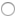 